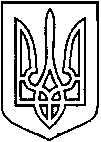 СЄВЄРОДОНЕЦЬКА МІСЬКА ВІЙСЬКОВО-ЦИВІЛЬНА АДМІНІСТРАЦІЯ  СЄВЄРОДОНЕЦЬКОГО РАЙОНУ  ЛУГАНСЬКОЇ  ОБЛАСТІРОЗПОРЯДЖЕННЯкерівника Сєвєродонецької міської  військово-цивільної адміністрації16 квітня 2021 року                                                              № 486Про збільшення статутного капіталуКП «Сєвєродонецьктеплокомуненерго»Керуючись статтями 24, 57, 65, 66, 78 Господарського кодексу України, частиною першою статті 1, пунктом 10, пунктом 12 частини першої статті 4, пунктом 8 частини третьої статті 6 Закону України «Про військово-цивільні адміністрації», Законом України «Про місцеве самоврядування в Україні», враховуючи службову записку начальника Управління житлово-комунального господарства Сєвєродонецької міської військово-цивільної адміністрації 
від 07.04.2021 № 400 стосовно поповнення статутного капіталу 
КП «Сєвєродонецьктеплокомуненерго» (реєстраційний номер загального відділу Сєвєродонецької міської військово-цивільної адміністрації 
від 12.04.2021 № 305/15), зобов’язую:Збільшити статутний капітал КП «Сєвєродонецьктеплокомуненерго» на суму 22 823 682,00 грн. (двадцять два мільйони вісімсот двадцять три тисячі шістсот вісімдесят дві гривні 00 копійок).Затвердити статутний капітал КП «Сєвєродонецьктеплокомуненерго» у розмірі 46 007 365,25 грн. (сорок шість мільйонів сiм тисяч триста шістдесят п`ять гривень 25 копійок).Дане розпорядження підлягає оприлюдненню.Контроль за виконанням цього розпорядження покладаю на                            першого заступника керівника Сєвєродонецької міської військово-цивільної адміністрації Сєвєродонецького району Луганської області 
Ігоря РОБОЧОГО.Керівник Сєвєродонецької міськоївійськово-цивільної адміністрації                                   Олександр СТРЮК